POR QUE OS PAÍSES BUSCAM A INDEPENDÊNCIA?Olá, pessoal!	Hoje nós vamos começar definitivamente o conteúdo do 2º bimestre. Vamos continuar aprendendo sobre os diversos significados do conceito de liberdade, agora falando em especial sobre as liberdades dos países. Acompanhem atentamente as instruções para a realização da atividade:1. No dia 7 de setembro de 2022, vamos comemorar 200 anos da Independência do Brasil – uma história que vocês já devem conhecer. Mas você sabia que até hoje algumas localidades ainda tentam ser independentes? Assista ao vídeo abaixo e conheça a história da Catalunha, que tentou se tornar independente recentemente: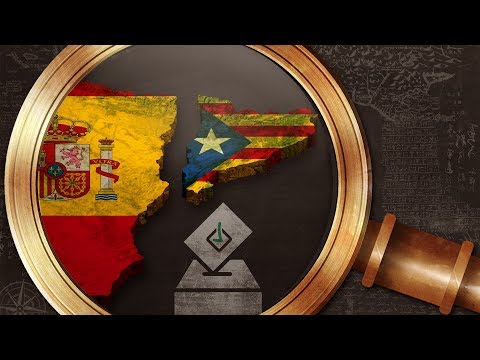 Link para o vídeo: https://youtu.be/UAL95bPIsOI2. Responda às questões abaixo com suas próprias palavras, de forma completa e detalhada.a) Quais são os principais motivos que levam um povo ou região a buscar a independência?b) Por que algumas pessoas discordam que sua própria região se torne independente?3. Confira se suas respostas estão completas e de acordo com a proposta.4. Volte ao início do TAD, coloque seu nome, horário de início e término e DPO.5. Poste a atividade no moodle e salve uma cópia com você. Vamos precisar dela na próxima videoconferência.Caso tenha dúvidas com a atividade, chame o professor no Google Hangouts durante o horário de aula: vinicius.araujo.ieijf2@gmail.comHorário de inícioHorário de términoTempo total (min.)DPO